PERSONAL INFORMATIONNick Golensky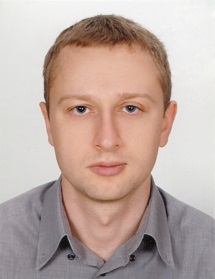  90-94 Gorky Street, Chernihiv, 14005, Ukraine 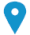  +380 509626539     +380 509626539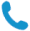 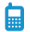  nickgolensky@mail.ru 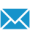 www.golensky.com  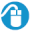 Skype: golensky  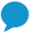 Sex male | Date of birth 02/10/1984 | Nationality Ukrainian JOB APPLIED FOREnglish-Ukrainian Translator, EditorWORK EXPERIENCE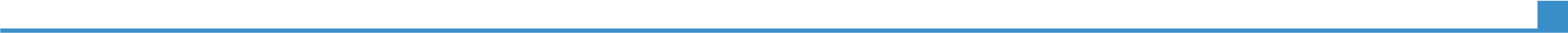 January 2013 – PresentTranslator, Editor, TesterJanuary 2013 – PresentKeywords International (video games localization provider),  Dublin, IrelandJanuary 2013 – PresentTranslation, proofreading, editing, quality assurance, testing, localization of video games and gaming related materials, English to Ukrainian and RussianJanuary 2013 – PresentVideo Games LocalizationOctober 2011 – PresentTranslator, Editor, WriterOctober 2011 – PresentTag Worldwide (advertising production agency),  London, United KingdomOctober 2011 – PresentTranslation, proofreading, editing, copy origination, branding, quality assurance of marketing materials and legal documents, English to Ukrainian and RussianOctober 2011 – PresentMarketing June 2011 – July 2012Translator, EditorJune 2011 – July 2012Wordbank Ltd (localization agency), London, United KingdomJune 2011 – July 2012Translation, proofreading, editing of marketing materials, technical and legal documents, English to Ukrainian and RussianJune 2011 – July 2012Marketing Adaptation July 2010 – PresentTranslator, WriterJuly 2010 – PresentHogarth Worldwide (marketing implementation agency), London, United Kingdom / New York, USAJuly 2010 – PresentTranslation, transcreation, adaptation, proofreading, editing of marketing materials and legal documents, English to Ukrainian and RussianJuly 2010 – PresentMarketing Transcreation and Adaptation September 2006 – October 2011Translator, EditorSeptember 2006 – October 2011LanGnostic (translation agency), Moscow, Russian FederationSeptember 2006 – October 2011Translation, proofreading, editing of financial and legal documents, English to RussianSeptember 2006 – October 2011Financial and Legal Translations EDUCATION AND TRAINING2006Diploma in English, German and Latin Languages2006Gogol State University, Nizhyn, UkraineGogol State University, Nizhyn, Ukraine2006TranslationTranslation2002Germanic Language Certificate2002Goethe-Institute, Chernihiv, Ukraine Goethe-Institute, Chernihiv, Ukraine 2002TranslationTranslationPERSONAL SKILLSMother tongue(s)Ukrainian, RussianUkrainian, RussianUkrainian, RussianUkrainian, RussianUkrainian, RussianOther language(s)UNDERSTANDING UNDERSTANDING SPEAKING SPEAKING WRITING Other language(s)Listening Reading Spoken interaction Spoken production EnglishC1C2C1C1C1Gogol State University Diploma.Gogol State University Diploma.Gogol State University Diploma.Gogol State University Diploma.Gogol State University Diploma.GermanB2C1B2B2B2Gogol State University Diploma.Gogol State University Diploma.Gogol State University Diploma.Gogol State University Diploma.Gogol State University Diploma.Levels: A1/2: Basic user - B1/2: Independent user - C1/2 Proficient userCommon European Framework of Reference for LanguagesLevels: A1/2: Basic user - B1/2: Independent user - C1/2 Proficient userCommon European Framework of Reference for LanguagesLevels: A1/2: Basic user - B1/2: Independent user - C1/2 Proficient userCommon European Framework of Reference for LanguagesLevels: A1/2: Basic user - B1/2: Independent user - C1/2 Proficient userCommon European Framework of Reference for LanguagesLevels: A1/2: Basic user - B1/2: Independent user - C1/2 Proficient userCommon European Framework of Reference for LanguagesJob-related skillsQuality, large volumes, ontime deliveryCAT and localization toolsSDL Trados Studio 2009-2011, Trados 2007, MemoQ 6 and 2013 R2, Transit NXT, Wordfast 6, QT Linguist 4.6, Deja Vu X2 8, Across 5, OmegaT 2, Foreign Desk, SDL Passolo, etc.Other skillsTop 1 WWA leaders on ProZ.com (the 1th place among 25,000 English to Russian translators). Feedbacks:  http://www.proz.com/wwa/578952ADDITIONAL INFORMATIONMembershipsCertificationTranslators without Borders (2011); ProZ.com Certified PRO Network, EN 15038 (2010). ANNEXESTranslation Portfolio with References;Gogol State University Diploma copy;ProZ.com Certified PRO Network Certificate copy.